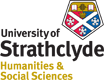 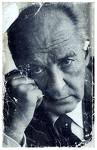 ‘Nabokov and Morality’: A Two-day SymposiumUniversity of Strathclyde, 5th & 6th May 2011Confirmed speakers:Prof. Michael Wood (Princeton)Prof. Julian Connolly (Editor of The Cambridge Companion to Vladimir Nabokov)Prof. Susan Elizabeth Sweeney (President of the International Vladimir Nabokov Society)Attendees are invited to a two-day symposium at the University of Strathclyde (GH teaching cluster) on the 5th & 6th May 2011. The event will involve 20 papers/presentations from established, and nascent, scholars and will conclude with roundtable discussions on both days.Vladimir Nabokov’s works seem always to pique our moral interest; elicit personal responses; make us nod our heads in enviable agreement or shake them in disbelief. Nabokovian scholarship, although undeniably meticulous, has sometimes been dominated by the minutiae of his texts. More recent scholarship, however, illustrates that broader moral analyses of Nabokovian fiction can elucidate what can sometimes make his work simultaneously captivating and all but repugnant.The symposium aims to situate Nabokov’s works in an ethical framework and to allow the sharing of ideas on some of the most contentious and central aspects of his oeuvre. The cost of attendance is £25 for the two days or £12.50 for a single day. Attendees will be provided with a buffet lunch on each day alongside regular servings of tea/coffee/biscuits. Expressions of interest should be emailed to m.rodgers@strath.ac.uk.Organiser: Michael Rodgers, University of Strathclyde.